ТАРИФЫ ДОБРОВОЛЬНОГО МЕДИЦИНСКОГО СТРАХОВАНИЯ 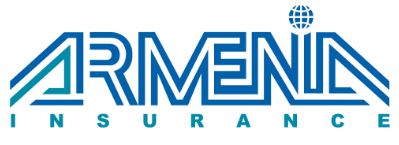 СТРАХОВОЕ ООО “АРМЕНИЯ ИНШУРАНС”  ПАКЕТСТРАХОВАЯ СУММА(драм РА)СТРАХОВАЯ ПРЕМИЯ(драм РА)СКОРАЯ ПОМОЩЬ4 000 00030 000 – 58 000МОЙ ПРОФОСМОТР5 000 00038 000 – 70 000МОЙ ДОКТОР6 000 00048 000 – 88 000CHECK-UP  - 42000-82000МОЙ РЕЦЕПТ7 000 00058 000 – 107 000МОЯ ЗДОРОВАЯ УЛЫБКА7 000 00058 000 – 107 000АРМЕНИЯ-МЕД8 000 00088000 – 150 000